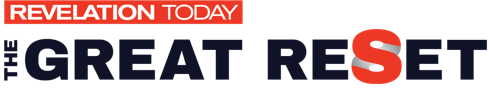 May 13, 2023Dear Friend - It’s hard to believe we are in the final days of Revelation Today! It’s been an incredible journey, and I hope that you feel closer to Jesus than you did before the series. Thank you so much for joining us each night. You probably are wondering where the time went and what you are going to do with your evenings now! One way is to begin sharing this truth with others you know. We will have the link available soon for all of the messages in the series. However, be sure to give them out in chronological order so that they can have the same foundation you built before getting into heavy topics. You can share the It Is Written Bible studies and TV cards (ItIsWritten.tv), and other literature. We have extra just for that purpose! You can also invite others to the Revelation Today 2.0 meetings or to church. These are great ways to begin sharing your faith. Remember that some may not receive it with excitement, but keep praying for them and showing the love of Jesus. It often takes time for peoples’ hearts to be softened. Sharing your faith is a very exciting aspect of being a disciple of Jesus! You can also personally review and study all the material you have received from the series that you didn’t have time to read during. Take some time each day to systematically study. Other important updates as we wrap up:Revelation Today 2.0 will begin this Tuesday at 6pm. We will have a stream-lined study each week that will be small group oriented and allow you to ask questions. This series will be Tuesday and Friday nights at 6pm and Sabbath mornings at 10:00am. All are welcome to attend these. You are also welcome to invite others that you know who might enjoy it. We know you will be blessed as we go through this dynamic class!  Baptismal Service This Weekend – Last Sabbath was a fantastic day! So many gave or re-dedicated their lives to Jesus in baptism. We will have additional baptisms this Sabbath and next. I want to encourage you to come and support those who will make that decision. If you are considering that step yourself, please talk to myself, Pastor Chris, or Pastor Mike. Sabbath Blessing - We encourage you to worship with us each Sabbath morning after the series, even if you aren’t a member of the church. The Sabbath is a special, sacred day to worship God and spend time exclusively with Him. It is a time to rest from work and cares of this world to spend with family, friends, and our Savior. It’s God’s day, as He says in the Bible and Ten Commandments. The Nampa Church has two Sabbath worship services due to their growing congregation. The worship style is the same, but the early service is a little shorter and streamlined. The early service is at 9:00am, and the second is at 11:15. You can choose the service you prefer. We will also have the 2.0 class at 10am. We have many active ministries and activities in the church that you can be involved in. We look forward to you joining us! Jesus is Coming Soon - Prophecy Reveals It! Our hearts long to be ready for Jesus when He comes again. The only way to be ready is to give our hearts anew to Him every day and live and walk with Him by faith. When He dwells within us, His righteousness will transform our hearts and lives to reflect His beautiful character. Follow Him, keep His commandments, and obey Him with all your heart. He will finish the work He has begun in you (Philippians 1:6), and your joy will be full as you look to Him each day in every way! A Short Goodbye - My (Pastor Wes’s) time is drawing to a close in Nampa, but it has been one of the joys of my family’s life to be with you over the past many weeks. Words cannot express how blessed we have been to come to know each of you. You are incredibly special to us in your own unique way. Our hearts stay with you as we travel back home. We look with joy to the next time we will see you. Until then, as the saying goes, “Christians never say goodbye for the last time - just till next time, whether here or when Jesus comes!” We will be praying for each of you that your faith and joy may remain full in Jesus. May God bless each of you richly! We love you! May the Lord lead you as you are learning, growing, and making eternal decisions to continue following Jesus.Warmly, Pastors Chris Evenson, Mike Armeyor & Wes Peppers